UNIVERSIDADE FEDERAL RURAL DO RIO DE JANEIRO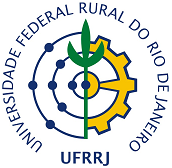 PRÓ-REITORIA DE ASSUNTOS ADMINISTRATIVOSDIVISÃO DE PATRIMÔNIOINVENTÁRIO DE EXTINÇÃO OU TRANSFORMAÇÃO DE UNIDADE
IN 205/1990Dados do SetorDados do titular da carga patrimonialDados da Comissão Setorial de InventárioAssinaturasTitular de carga patrimonial: ______________________________________________________.Presidente: ______________________________________________________________________.Membros da comissão: ____________________________________________________________.Membros da comissão: ____________________________________________________________.Obs. Encaminhar a Divisão de Patrimônio para análiseNome do Novo SetorSiglaDeliberação do CONSUNome do Servidor ResponsávelSIAPECargoFunçãoPortaria de NomeaçãoPresidenteMembroMembroPortaria de Nomeação